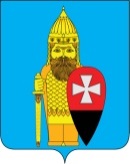 СОВЕТ ДЕПУТАТОВ ПОСЕЛЕНИЯ ВОРОНОВСКОЕ В ГОРОДЕ МОСКВЕ РЕШЕНИЕ от 30 ноября 2016 года № 12/06«О бюджете поселения Вороновское на 2017 год»     В соответствии с Бюджетным кодексом Российской Федерации, Федеральным законом от 6 октября 2003 года № 131-ФЗ «Об общих принципах организации местного самоуправления в Российской Федерации», Законами города Москвы от 6 ноября 2002 года № 56 «Об организации местного самоуправления в городе Москве», от 10 сентября 2008 года № 39 «О бюджетном устройстве и бюджетном процессе в городе Москве», Уставом поселения Вороновское, решением Совета депутатов поселения Вороновское от 24 октября 2012 года № 07/02 «Об утверждении положения о бюджетном процессе в поселении Вороновское в городе Москве; Совет депутатов поселения Вороновское решил: Основные характеристики бюджета поселения Вороновское1. Утвердить основные характеристики бюджета поселения Вороновское на 2017 год:
1)  общий объем доходов бюджета поселения Вороновское в сумме 293 954,4 тыс. рублей;2) общий объем расходов бюджета поселения Вороновское в сумме 308 655,9  тыс. рублей;
3) дефицит бюджета поселения Вороновское 14 701,5 тыс. рублей. Источником покрытия дефицита являются остатки собственных средств;4) в течение 2017  года предельный объем  муниципального долга поселения Вороновское не планируется; 
5) верхний предел муниципального долга  поселения Вороновское по состоянию на 1 января 2017 года не утверждается.Источники формирования доходов бюджета поселения ВороновскоеУтвердить  в  бюджете  поселения  Вороновское  на 2017  год  поступления
доходов по основным источникам согласно приложению 1 к настоящему Решению.Утвердить источники формирования доходов бюджета поселения Вороновское на 2017 год.Доходы бюджета поселения в 2017 году формируются за счет:1) отчислений от налога на доходы физических лиц по установленным нормативам с доходов:
а) источником которых является налоговый агент, за исключением доходов, в отношении которых исчисление и уплата налога осуществляются в соответствии со статьями 227, 227.1 и 228 Налогового кодекса Российской Федерации;б) полученных от осуществления деятельности физическими лицами, зарегистрированными в качестве индивидуальных предпринимателей, нотариусов, занимающихся частной практикой, адвокатов, учредивших адвокатские кабинеты, и других лиц, занимающихся частной практикой в соответствии со статьей 227 Налогового кодекса Российской Федерации;в) полученных физическими лицами в соответствии со статьей 228 Налогового кодекса Российской Федерации;2) налога на имущество физических лиц, взимаемого по ставкам, применяемым к объектам налогообложения, расположенным в границах поселений, - по нормативу 100 процентов;
3) отчислений от единого сельскохозяйственного налога - по нормативу 50 процентов;4) земельного налога - по нормативу 100 процентов:а) взимаемого с организаций, обладающих земельным участком, расположенным в границах поселений;б) взимаемого с физических лиц, обладающих земельным участком, расположенным в границах поселений;5) государственной пошлины (подлежащей зачислению по месту государственной регистрации совершения юридически значимых действий или выдачи документов) - по нормативу 100 процентов:
а) за выдачу органом местного самоуправления поселения специального разрешения на движение по автомобильным дорогам транспортных средств, осуществляющих перевозки опасных, тяжеловесных и (или) крупногабаритных грузов;б) за совершение нотариальных действий должностными лицами органов местного самоуправления поселения, уполномоченными в соответствии с законодательными актами Российской Федерации на совершение нотариальных действий;6) отчислений от акцизов на автомобильный бензин, прямогонный бензин, дизельное топливо, моторные масла для дизельных и (или) карбюраторных (инжекторных) двигателей, производимые на территории Российской Федерации, для формирования муниципальных дорожных фондов по установленным нормативам;7) доходов, получаемых в виде арендной платы за земельные участки, государственная собственность на которые не разграничена и которые расположены в границах поселений, а также средств от продажи права на заключение договоров аренды указанных земельных участков, расположенных в границах поселений, - по нормативу 50 процентов;8) доходов от сдачи в аренду имущества, находящегося в оперативном управлении органов управления поселений и созданных ими учреждений (за исключением имущества муниципальных бюджетных и автономных учреждений), - по нормативу 100 процентов;9) доходов от продажи земельных участков, государственная собственность на которые не разграничена и которые расположены в границах поселений, - по нормативу 50 процентов;10) доходов от продажи земельных участков, находящихся в муниципальной собственности поселений (за исключением земельных участков муниципальных бюджетных и автономных учреждений), - по нормативу 100 процентов;11) платы за увеличение площади земельных участков, находящихся в частной собственности, в результате перераспределения таких земельных участков и земель и (или) земельных участков, государственная собственность на которые не разграничена и которые расположены в границах поселений, - по нормативу 50 процентов;12) платы за увеличение площади земельных участков, находящихся в частной собственности, в результате перераспределения таких земельных участков и земельных участков, находящихся в муниципальной собственности поселений, - по нормативу 100 процентов;13) платы по соглашениям об установлении сервитута, заключенным органами местного самоуправления поселений, государственными или муниципальными предприятиями либо государственными или муниципальными учреждениями в отношении земельных участков, государственная собственность на которые не разграничена и которые расположены в границах поселений, - по нормативу 50 процентов;14) платы по соглашениям об установлении сервитута, заключенным органами местного самоуправления поселений, государственными или муниципальными предприятиями либо государственными или муниципальными учреждениями в отношении земельных участков, находящихся в муниципальной собственности поселений, - по нормативу 100 процентов;15) части прибыли муниципальных унитарных предприятий, остающейся после уплаты налогов и иных обязательных платежей, - по нормативу 100 процентов;16) прочих поступлений от использования имущества и прав, находящихся в муниципальной собственности поселений (за исключением имущества муниципальных бюджетных и автономных учреждений, а также имущества муниципальных унитарных предприятий, в том числе казенных) - по нормативу 100 процентов; 17)  доходов от продажи квартир, находящихся в муниципальной собственности поселений, - по нормативу 100 процентов;18) доходов от реализации имущества, находящегося в муниципальной собственности поселений, в части реализации основных средств (за исключением движимого имущества муниципальных бюджетных и автономных учреждений, а также имущества муниципальных унитарных предприятий, в том числе казенных) и материальных запасов (за исключением имущества муниципальных бюджетных и автономных учреждений, а также имущества муниципальных унитарных предприятий, в том числе казенных)  - по нормативу 100 процентов;19) доходов от оказания платных услуг (работ) и компенсации затрат государства - по нормативу 100 процентов;20) штрафов, санкций, возмещения ущерба - по нормативу 100 процентов;21) прочих неналоговых доходов - по нормативу 100 процентов;22) межбюджетных трансфертов бюджетам поселений из бюджета города Москвы; 23) невыясненных поступлений - по нормативу 100 процентов;24) безвозмездных поступлений, в том числе добровольных пожертвований и межбюджетных трансфертов бюджетам поселений из бюджета города Москвы.3.Установить, что в расходах бюджета поселения предусматриваются средства в виде межбюджетных трансфертов установленных Правительством Москвы на софинансирование расходных обязательств, возникающих при выполнении полномочий органов местного самоуправления по вопросам местного значения, планируемых к предоставлению из бюджета города Москвы бюджету поселения Вороновское, по осуществлению дорожной деятельности в отношении автомобильных дорог местного значения в границах городских округов и поселений, организации благоустройства территорий городских округов и поселений, содержания муниципального жилого фонда в сумме:1) по содержанию объектов дорожного хозяйства на 2017 год в сумме 55 707,6 тыс. рублей;2) по разметке объектов дорожного хозяйства на 2017 год в сумме 617,3 тыс. рублей;3) по благоустройству территорий жилой застройки на 2017 год в сумме 41 578,1 тыс. рублей. Межбюджетные трансферты, предоставляются на основании соглашения между органом исполнительной власти города Москвы - главным распорядителем бюджетных средств и органом местного самоуправления внутригородского муниципального образования. 4.  Утвердить норматив отчислений от налога на доходы физических лиц в бюджет поселения на 2017 год в размере 10 процентов. 5. Утвердить отчисления от акцизов на автомобильный бензин, прямогонный бензин, дизельное топливо, моторные масла для дизельных и (или) карбюраторных (инжекторных) двигателей, производимые на территории Российской Федерации, в бюджет  поселения на 2017 год в соответствии с установленными Законом города Москвы от 23.11.2016 года  № 67  «О бюджете города Москвы на 2017 год и плановый период 2018 и 2019 годов» нормативами  в размере 0,0362 процента.6. Утвердить объем бюджетных ассигнований Дорожного фонда поселения Вороновское на 2017 год в сумме 7 624,0 тыс. рублей. Бюджетные ассигнования Дорожного фонда предусматриваются Администрации поселения Вороновское на ремонт объектов дорожного хозяйства поселения на 2017 год.Главные администраторы доходов бюджета поселения Вороновское и главные администраторы источников финансирования дефицита бюджета поселения Вороновское1.  Утвердить перечень главных администраторов доходов бюджета поселения Вороновское на 2017 год согласно приложению 2 к настоящему Решению.2. Утвердить перечень главных администраторов источников внутреннего финансирования дефицита бюджета поселения Вороновское на 2017 год согласно приложению 6  к настоящему Решению.Расходы бюджета поселения Вороновское1. Утвердить расходы бюджета поселения Вороновское на 2017 год по разделам, подразделам, целевым статьям и видам расходов согласно приложению 3 к настоящему Решению.2. Утвердить ведомственную структуру расходов бюджета поселения Вороновское на 2017 год, согласно приложению 4 к настоящему Решению. Особенности исполнения бюджета поселения Вороновское1. Установить, что заключение и оплата бюджетными учреждениями и органами местного самоуправления государственных (муниципальных) контрактов, иных договоров, подлежащих исполнению за счет бюджетных средств, производятся в пределах доведенных им по кодам классификации расходов бюджета поселения Вороновское,  лимитов бюджетных обязательств и с учетом принятых и неисполненных обязательств.2. Нарушение бюджетными учреждениями требований при заключении государственных (муниципальных) контрактов, иных договоров является основанием для признания их судом недействительными по иску соответствующего главного распорядителя (распорядителя) бюджетных средств.3. Установить, что муниципальные правовые акты органа местного самоуправления  поселения Вороновское, влекущие дополнительные расходы за счет средств бюджета поселения Вороновское на 2017 год, а также сокращающие его доходную базу, реализуются и применяются только при наличии соответствующих источников дополнительных поступлений в бюджет и (или) при сокращении расходов по конкретным статьям бюджета на 2017 год, а также после внесения соответствующих изменений в настоящее Решение.   В случае если реализация правового акта частично (не в полной мере) обеспечена источниками финансирования в бюджете поселения Вороновское на 2017 год, такой правовой акт реализуется и применяется в пределах средств, предусмотренных на эти цели в бюджете.4. Установить, что в 2017 году размер авансирования за счет средств бюджета поселения Вороновское поставок товаров, выполнения работ, оказания услуг по муниципальным контрактам и договорам на поставки продукции для муниципальных нужд, а также иных расходов бюджета поселения Вороновское осуществляется на основании постановления Правительства Москвы  от 30.12.2008 года № 1229 – ПП «Об авансовых платежах, совершаемых за счет средств бюджета города Москвы».5. Установить, что в 2017 году из бюджета поселения Вороновское осуществляется погашение образовавшейся в пределах средств, предусмотренных решениями о бюджете поселения Вороновское на соответствующий финансовый год, кредиторской задолженности главных распорядителей, распорядителей и получателей средств бюджета поселения Вороновское, в пределах средств, предусмотренных в бюджете поселения Вороновское на 2017 год. 6.  Предельный объем заимствований поселения Вороновское в 2017 году не устанавливается.7. Установить, что составление и организация исполнение местного бюджета
осуществляется финансово-экономическим отделом Администрации поселения
Вороновское с использованием лицевых счетов бюджета поселения Вороновское, открытых в Управлении Федерального казначейства по г. Москве в соответствии с законодательством Российской Федерации.8. Установить, что кассовое обслуживание исполнения бюджета поселения Вороновское осуществляется на основании соглашения на безвозмездной основе с Управлением Федерального казначейства по городу Москве.9. Операции со средствами, полученными от предпринимательской и иной
приносящей доход деятельности, полученными муниципальными бюджетными
учреждениями, расходуются бюджетными учреждениями в установленном законодательством порядке, в пределах остатков средств на их лицевых счетах.10. Установить, что в 2017 году бюджетные учреждения вправе заключать договоры и осуществлять оплату поставки товаров, выполнения работ и оказания услуг, предусмотренных указанными договорами, за счет бюджета, в пределах, утвержденных в установленном законодательством порядке, в соответствии с порядком, установленным для исполнения расходов бюджета поселения Вороновское.11. Предусмотреть в бюджете поселения на 2017 год финансирование мероприятий резервного фонда  в сумме 311,0 тыс. рублей. 12. Установить, что в расходах бюджета поселения Вороновское на 2017 год предусматриваются средства в виде субсидии на выполнение муниципальных заданий в сфере культуры, физической культуры и спорта в сумме 33 057,0  тыс. руб.13. Установить, что финансирование переданных поселению Вороновское отдельных полномочий государственной власти Российской Федерации осуществляются в пределах средств, выделенных поселению Вороновское в виде субвенций на реализацию переданных полномочий.14. Установить, что в 2017 году гражданам, находящимся в трудной жизненной ситуации и постоянно проживающим на территории поселения Вороновское, может быть оказана единовременная материальная помощь в размерах, порядке и на условиях, утвержденных в адресных мероприятиях по социальной защите.15. Установить, что расходы бюджета поселения Вороновское на 2017 год финансируются по мере фактического поступления доходов в бюджет  поселения Вороновское.16. Установить, что в первоочередном порядке из бюджета поселения Вороновское  в 2017, году финансируются расходы по выплате заработной платы с начислениями, надбавок к ней; на оплату коммунальных услуг, финансирование мероприятий резервного фонда поселения Вороновское.17. Установить, что остатки средств бюджета поселения Вороновское на 01 января 2017 года могут в полном объеме направляться в 2017 году на покрытие временного кассового разрыва.18. Установить, что в ходе исполнения бюджета поселения Вороновское на 2017 год Финансово-экономический отдел Администрации поселения Вороновское имеет право вносить изменения в сводную бюджетную роспись поселения Вороновское в случаях, предусмотренных статьей 217 БК.19. Установить, что в ходе исполнения бюджета поселения Вороновское на 2017 год финансово-экономический отдел Администрации поселения Вороновское вправе вносить изменения в утвержденные объемы поступления доходов в части возврата в другие бюджеты бюджетной системы РФ, неиспользованных средств субвенций и субсидий, полученных из других бюджетов бюджетной системы РФ.20. Установить, что в ходе исполнения бюджета поселения Вороновское на 2017 год финансово-экономический отдел Администрации поселения Вороновское вправе вносить изменения в структуру доходов, и в сводную бюджетную роспись в связи с изменениями бюджетной классификации Российской Федерации на основании нормативных правовых актов Российской Федерации, если указанные изменения не влекут за собой изменение основных характеристик бюджета поселения Вороновское (общий объем доходов и расходов бюджета, размер его дефицита).21. Установить, что предельный объем заимствований поселения Вороновское в 2017 году не устанавливается.22.Установить, что расходы бюджета поселения Вороновское на 2017 год на исполнение публичных нормативных обязательств не предусматриваются.23.Установить, что верхний предел долга по муниципальным гарантиям поселения Вороновское по состоянию на 01 января 2018 года составляет 0,0 тысяч рублей.24. Настоящее Решение вступает в силу с 1 января 2017 года.25. Опубликовать настоящее решение в бюллетене «Московский муниципальный вестник» и на официальном сайте администрации поселения Вороновское в информационно – телекоммуникационной сети «Интернет».26. Контроль за исполнением настоящего решения возложить на Главу поселения Вороновское  Исаева М.К.Глава поселение Вороновское   	                                                                     М.К. ИсаевПриложение № 1к решению Совета депутатовпоселения Вороновское от  30 ноября 2016 года № 12/06Поступление доходов по основным источникам в бюджетпоселения Вороновское  на 2017 годПриложение № 2к решению Совета депутатовпоселения Вороновское от  30 ноября 2016 года № 12/06Перечень главных администраторов доходов бюджетапоселения Вороновское на 2017 годПриложение № 3к решению Совета депутатовпоселения Вороновскоеот  30 ноября 2016 года № 12/06                         Расходы бюджета на 2017 год
по разделам, подразделам, целевым статьям и видам расходовАдминистрация поселения ВороновскоеПриложение № 4к решению Совета депутатовпоселения Вороновскоеот 30  ноября 2016 года № 12/06          Ведомственная структура расходов бюджета по главным распорядителям бюджетных средств, целевым статьям расходов, сформированным в соответствии с государственными программами города Москвы и непрограммными направлениями деятельности органов государственной власти города Москвы, и группам и подгруппам видов расходов классификации расходовАдминистрация поселения ВороновскоеПриложение № 5к решению Совета депутатовпоселения Вороновское                                                                                                                                          от 30 ноября 2016 года № 12/06 Перечень главных администраторов  источников внутреннего финансирования дефицита  бюджета поселения Вороновское на 2017 год Приложение № 6к решению Совета депутатовпоселения Вороновское от 30 ноября 2016 года № 12/06Источники внутреннего финансирования дефицита бюджетапоселения Вороновское на 2017 годКод бюджетной классификацииКод бюджетной классификацииНаименование кода поступлений Сумма,                                                 тыс. руб.12340001 00 00000 00 0000 000НАЛОГОВЫЕ И НЕНАЛОГОВЫЕ ДОХОДЫ 195 138,60001 01 00000 00 0000 000НАЛОГИ НА ПРИБЫЛЬ,  ДОХОДЫ27 906,00001 01 02000 01 0000 110Налог на доходы физических лиц 27 906,00001 03 00000 00 0000 000НАЛОГИ НА ТОВАРЫ (РАБОТЫ, УСЛУГИ), РЕАЛИЗУЕМЫЕ НА ТЕРРИТОРИИ РОССИЙСКОЙ ФЕДЕРАЦИИ7 624,00001 03 02230 01 0000 110Доходы от уплаты акцизов на дизельное топливо, подлежащие распределению между бюджетами субъектов Российской Федерации и местными бюджетами с учетом установленных дифференцированных нормативов отчислений в местные бюджеты2 915,00001 03 02240 01 0000 110Доходы от уплаты акцизов на моторные масла для дизельных и (или) карбюраторных (инжекторных) двигателей, подлежащие распределению между бюджетами субъектов Российской Федерации и местными бюджетами с учетом установленных дифференцированных нормативов отчислений в местные бюджеты51,00001 03 02250 01 0000 110Доходы от уплаты акцизов на автомобильный бензин, подлежащие распределению между бюджетами субъектов Российской Федерации и местными бюджетами с учетом установленных дифференцированных нормативов отчислений в местные бюджеты4 599,00001 03 02260 01 0000 110Доходы от уплаты акцизов на прямогонный бензин, подлежащие распределению между бюджетами субъектов Российской Федерации и местными бюджетами с учетом установленных дифференцированных нормативов отчислений в местные бюджеты59,00001 05 00000 00 0000 000НАЛОГИ НА СОВОКУПНЫЙ ДОХОД20,00001 05 03000 01 0000 110Единый сельскохозяйственный налог20,00001 06 00000 00 0000 000НАЛОГИ НА ИМУЩЕСТВО153 051,00001 06 01000 00 0000 110Налог на имущество физических лиц4 619,00001 06 01010 03 0000 110Налог на имущество физических лиц, взимаемый по ставкам, применяемый к объектам налогообложения, расположенным в границах внутригородских муниципальных образований городов федерального значения 4 619,00001 06 06000 00 0000 110Земельный налог 148 432,00001 06 06030 03 0000 110Земельный налог с организаций137 390,80001 06 06031 03 0000 110Земельный налог с организаций, обладающих земельным участком, расположенным в границах внутригородских муниципальных образований городов федерального значения137 390,80001 06 06040 00 0000 110Земельный налог с физических лиц11 041,20001 06 06041 03 0000 110Земельный налог с физических лиц, обладающих земельным участком, расположенным в границах внутригородских муниципальных образований городов федерального значения11 041,2ИТОГО НАЛОГОВЫХ ДОХОДОВ188 601,00001 11 00000 00 0000 000ДОХОДЫ ОТ ИСПОЛЬЗОВАНИЯ ИМУЩЕСТВА, НАХОДЯЩЕГОСЯ В ГОСУДАРСТВЕННОЙ И МУНИЦИПАЛЬНОЙ СОБСТВЕННОСТИ6 079,60001 11 05000 00 0000 120Доходы, получаемые в виде арендной либо иной платы за   передачу в возмездное пользование государственного и муниципального имущества (за исключением имущества  бюджетных и автономных учреждений, а также имущества государственных и муниципальных унитарных предприятий, в том числе казенных)5 621,60001 11 05011 02 8001 120Доходы, получаемые в виде арендной платы за земельные участки, государственная собственность на которые не разграничена и которые расположены в границах городов федерального значения, а также средства от продажи права на заключение договоров аренды указанных земельных участков3 286,00001 11 05033 03 0000 120Доходы от сдачи в аренду имущества, находящегося в оперативном управлении органов управления внутригородских муниципальных образований городов федерального значения и созданных ими учреждений (за исключением  имущества муниципальных бюджетных и автономных учреждений)2 335,60001 11 09000 00 0000120Прочие доходы от использования имущества и прав, находящихся в государственной и муниципальной собственности (за исключением имущества бюджетных и автономных учреждений, а также имущества государственных и муниципальных унитарных предприятий, в том числе казенных)458,00001 11 09043 03 0000120Прочие поступления от использования имущества, находящегося в собственности внутригородских муниципальных образований городов федерального значения (за исключением имущества муниципальных бюджетных и автономных учреждений, а также имущества муниципальных унитарных предприятий, в том числе казенных)458,0ИТОГО НЕНАЛОГОВЫХ ДОХОДОВ6 537,60002 00 00000 00 0000 000БЕЗВОЗМЕЗДНЫЕ ПОСТУПЛЕНИЯ98 815,80002 02 00000 00 0000 000Безвозмездные поступления от других бюджетов бюджетной системы Российской Федерации98 815,80002 02 02000 00 0000 151Субсидии бюджетам бюджетной системы Российской Федерации (межбюджетные субсидии)97 903,00002 02 29999 03 0000 151Прочие субсидии бюджетам внутригородских муниципальных образований городов федерального значения  97 903,00002 02 29999 03 0008 151Прочие субсидии бюджетам внутригородских муниципальных образований городов федерального значения (на содержание объектов дорожного хозяйства)55 707,60002 02 29999 03 0009 151Прочие субсидии бюджетам внутригородских муниципальных образований городов федерального значения  (на  благоустройство территории жилой застройки)41 578,10002 02 29999 03 0014 151Прочие субсидии бюджетам внутригородских муниципальных образований городов федерального значения (на  разметку объектов дорожного хозяйства)617,30002 02 30000 00 0000 151Субвенции бюджетам бюджетной системы Российской Федерации912,80002 02 35118 03 0000 151Субвенции бюджетам внутригородских муниципальных образований городов федерального значения  на осуществление первичного воинского учета на территориях, где отсутствуют военные комиссариаты912,8ВСЕГО ДОХОДОВ293 954,4Код администратораКод классификации доходовНаименованиеглавного администратора доходов бюджетаи виды (подвиды) доходов900Администрация поселения Вороновское9001 08 04020 01 0000 110Государственная пошлина за совершение нотариальных действий должностными лицами органов местного самоуправления, уполномоченными в соответствии с законодательными актами Российской Федерации на совершение нотариальных действий9001 11 05033 03 0000 120Доходы от сдачи в аренду имущества, находящегося в оперативном управлении органов управления внутригородских муниципальных образований городов федерального значения и созданных ими учреждений (за исключением имущества муниципальных бюджетных и автономных учреждений)9001 11 09043 03 0000 120Прочие поступления от использования имущества, находящегося в собственности внутригородских муниципальных образований городов федерального значения  (за исключением имущества муниципальных бюджетных и автономных учреждений, а также имущества муниципальных унитарных предприятий, в том числе казенных)9001 13 02993 03 0000 130Прочие доходы от компенсации затрат бюджетов внутригородских муниципальных образований городов федерального значения9001 14 01030 03 0000 410Доходы от продажи квартир, находящихся в собственности внутригородских муниципальных образований городов федерального значения9001 14 02033 03 0000 410Доходы от реализации иного имущества, находящегося в муниципальной собственности внутригородских муниципальных образований городов федерального значения (за исключением имущества муниципальных бюджетных и автономных учреждений, а также имущества муниципальных унитарных предприятий, в том числе казенных), в части реализации основных средств по указанному имуществу9001 16 23031 03 0000 140Доходы от возмещения ущерба при возникновении страховых случаев по обязательному страхованию гражданской ответственности, когда выгодоприобретателями выступают получатели средств бюджетов внутригородских муниципальных образований городов федерального значения9001 16 33030 03 0000 140Денежные взыскания (штрафы) за нарушение законодательства Российской Федерации о контрактной системе в сфере закупок товаров, работ, услуг для обеспечения государственных и муниципальных нужд для нужд внутригородских муниципальных образований городов федерального значения9001 16 90030 03 0000 140Прочие поступления от денежных взысканий (штрафов) и иных сумм в возмещение ущерба, зачисляемые в бюджеты внутригородских муниципальных образований городов федерального значения9001 17 01030 03 0000 180Невыясненные поступления, зачисляемые в бюджеты внутригородских муниципальных образований городов федерального значения9001 17 05030 03 0000 180Прочие неналоговые доходы бюджетов внутригородских муниципальных образований городов федерального значения9002 02 29999 03 0008 151Прочие субсидии бюджетам внутригородских муниципальных образований городов федерального значения   (на содержание объектов дорожного хозяйства)9002 02 29999 03 0009 151Прочие субсидии бюджетам внутригородских муниципальных образований городов федерального значения   (на  благоустройство территории жилой застройки)9002 02 29999 03 0014 151Прочие субсидии бюджетам внутригородских муниципальных образований городов федерального значения   (на разметку объектов дорожного хозяйства)9002 02 35118 03 0000 151Субвенции бюджетам внутригородских муниципальных образований городов федерального значения  на осуществление первичного воинского учета на территориях, где отсутствуют военные комиссариаты9002 07 03020 03 0000 180Прочие безвозмездные поступления в бюджеты внутригородских муниципальных образований городов федерального значения9002 08 03000 03 0000 180Перечисления из бюджетов внутригородских муниципальных образований городов федерального значения   (в бюджеты внутригородских муниципальных образований городов федерального значения) для осуществления возврата (зачета) излишне уплаченных или излишне взысканных сумм налогов, сборов и иных платежей, а также сумм процентов за несвоевременное осуществление такого возврата и процентов, начисленных на излишне взысканные суммы9002 19 00000 03 0000 151Возврат остатков субсидий, субвенций и иных межбюджетных трансфертов, имеющих целевое назначение, прошлых лет из бюджетов внутригородских муниципальных образований городов федерального значенияНаименованиеКод бюджетной классификацииКод бюджетной классификацииКод бюджетной классификацииКод бюджетной классификацииКод бюджетной классификацииСумма,                      тыс. руб.1234567ОБЩЕГОСУДАРСТВЕННЫЕ ВОПРОСЫ000010066 043,3 Функционирование законодательных (представительных) органов государственной власти и представительных органов муниципальных образований0000103790,9 Деятельность органов муниципальной власти по руководству и управлению в сфере установленных функций органов муниципальной власти поселения000010331 0 00 00000790,9 Представительные органы внутригородских муниципальных образований000010331 А 00 00000790,9 Функционирование представительных органов внутригородских муниципальных образований000010331 А 01 00000790,9 Депутаты Совета депутатов внутригородского муниципального образования000010331 А 01 00200790,9 Расходы на выплаты персоналу в целях обеспечения выполнения функций государственными (муниципальными) органами, казенными учреждениями, органами управления государственными внебюджетными фондами000010331 А 01 00200100710,9 Расходы на выплаты персоналу государственных (муниципальных) органов000010331 А 01 00200120710,9 Закупка товаров, работ и услуг для обеспечения государственных (муниципальных) нужд000010331 А 01 0020020080,0 Иные закупки товаров, работ и услуг для обеспечения государственных (муниципальных) нужд000010331 А 01 0020024080,0 Функционирование Правительства Российской Федерации, высших исполнительных органов государственной власти субъектов Российской Федерации, местных администраций000010464 881,4 Деятельность органов муниципальной власти по руководству и управлению в сфере установленных функций органов муниципальной власти поселения000010431 0 00 0000064 881,4 Исполнительные органы внутригородских муниципальных образований000010431 Б 00 0000064 881,4 Функционирование исполнительных органов внутригородских муниципальных образований000010431 Б 01 0000064 881,4 Руководитель администрации / аппарата Совета депутатов000010431 Б 01 001004 503,9 Расходы на выплаты персоналу в целях обеспечения выполнения функций государственными (муниципальными) органами, казенными учреждениями, органами управления государственными внебюджетными фондами000010431 Б 01 001001004 503,9 Расходы на выплаты персоналу государственных (муниципальных) органов000010431 Б 01 001001204 503,9 Обеспечение деятельности администрации в части содержания муниципальных служащих для решения вопросов местного значения000010431 Б 01 0050060 377,5 Расходы на выплаты персоналу в целях обеспечения выполнения функций государственными (муниципальными) органами, казенными учреждениями, органами управления государственными внебюджетными фондами000010431 Б 01 0050010054 228,5 Расходы на выплаты персоналу государственных (муниципальных) органов000010431 Б 01 0050012054 228,5 Закупка товаров, работ и услуг для обеспечения государственных (муниципальных) нужд000010431 Б 01 005002005 849,0 Иные закупки товаров, работ и услуг для обеспечения государственных (муниципальных) нужд000010431 Б 01 005002405 849,0 Иные бюджетные ассигнования000010431 Б 01 00500800300,0 Исполнение судебных актов000010431 Б 01 00500830100,0 Уплата налогов, сборов и иных платежей000010431 Б 01 00500850200,0 Резервные фонды0000111311,0 Резервный фонд, предусмотренный в бюджете города Москвы000011132 0 00 00000311,0 Резервный фонд, предусмотренный в бюджете внутригородского муниципального образования000011132 А 00 00000311,0 Резервный фонд, предусмотренный органами местного самоуправления000011132 А 01 00000311,0 Иные бюджетные ассигнования000011132 А 01 00000800311,0 Резервные средства000011132 А 01 00000870311,0 Другие общегосударственные вопросы000011360,0 Мероприятия в части оценки недвижимости, признания прав и регулирования отношений по государственной  и муниципальной собственности000011309 0 00 0000060,0 Оценка недвижимости, признание прав и регулирование отношений по государственной  и муниципальной собственности000011309 0 02 0000060,0 Иные бюджетные ассигнования000011309 0 02 0000080060,0 Уплата налогов, сборов и иных платежей000011309 0 02 0000085060,0 НАЦИОНАЛЬНАЯ ОБОРОНА0000200912,9 Мобилизационная и вневойсковая подготовка0000203912,9 Мобилизационная и вневойсковая подготовка000020317 0 00 00000912,9 Мобилизационная и вневойсковая подготовка000020317 1 00 00000912,9 Субвенции на осуществление полномочий по первичному воинскому учету на территориях. где отсутствуют военные комиссариаты000020317 1 00 51180912,9 Расходы на выплаты персоналу в целях обеспечения выполнения функций государственными (муниципальными) органами, казенными учреждениями, органами управления государственными внебюджетными фондами000020317 1 00 51180100877,7 Расходы на выплаты персоналу государственных (муниципальных) органов000020317 1 00 51180120877,7 Закупка товаров, работ и услуг для обеспечения государственных (муниципальных) нужд000020317 1 00 5118020035,2 Иные закупки товаров, работ и услуг для обеспечения государственных (муниципальных) нужд000020317 1 00 5118024035,2 НАЦИОНАЛЬНАЯ БЕЗОПАСНОСТЬ И ПРАВООХРАНИТЕЛЬНАЯ ДЕЯТЕЛЬНОСТЬ0000300800,0 Защита населения и территории от чрезвычайных ситуаций природного и техногенного характера, гражданская оборона0000309650,0 Обеспечение безопасности жизнедеятельности населения на территории поселения000030921 0 00 00000650,0 Мероприятия по ГО, защите населения и территории поселения от ЧС природного и техногенного характера000030921 8 00 00000450,0 Предупреждение и ликвидация последствий ЧС и стихийных бедствий природного и техногенного характера000030921 8 01 00000450,0 Закупка товаров, работ и услуг для обеспечения государственных (муниципальных) нужд000030921 8 01 00000200450,0 Иные закупки товаров, работ и услуг для обеспечения государственных (муниципальных) нужд000030921 8 01 00000240450,0 Прочие мероприятия в части предупреждения и ликвидации последствий ЧС и стихийных бедствий000030921 9 00 00000200,0 Подготовка населения и организаций к действиям в ЧС в мирное и военное время000030921 9 01 00000200,0 Закупка товаров, работ и услуг для обеспечения государственных (муниципальных) нужд000030921 9 01 00000200200,0 Иные закупки товаров, работ и услуг для обеспечения государственных (муниципальных) нужд000030921 9 01 00000240200,0 Другие вопросы в области национальной безопасности и правоохранительной деятельности0000314150,0 Прочие мероприятия в части обеспечения безопасности жизнедеятельности населения на территории  поселения000031424 0 00 00000150,0 Реализация других функций, связанных с обеспечением национальной безопасности и правоохранительной деятельности000031424 7 00 00000150,0 Закупка товаров, работ и услуг для обеспечения государственных (муниципальных) нужд000031424 7 00 00000200150,0 Иные закупки товаров, работ и услуг для обеспечения государственных (муниципальных) нужд000031424 7 00 00000240150,0 НАЦИОНАЛЬНАЯ ЭКОНОМИКА000040025 436,0 Лесное хозяйство000040720,0 Охрана, восстановление и использование лесов000040729 0 00 0000020,0 Мероприятия в области охраны, восстановления и использования лесов000040729 2 00 0000020,0 Мероприятия в области охраны, восстановления и использования лесов000040729 2 02 0000020,0 Закупка товаров, работ и услуг для обеспечения государственных (муниципальных) нужд000040729 2 02 0000020020,0 Иные закупки товаров, работ и услуг для обеспечения государственных (муниципальных) нужд000040729 2 02 0000024020,0 Дорожное хозяйство (дорожные фонды)000040925 316,0 Деятельность органов муниципальной власти по руководству и управлению в сфере установленных функций органов муниципальной власти поселения000040931 0 00 0000025 316,0 Софинансирование расходных обязательств при предоставлении субсидии на развитие автомобильных дорог и улично-дорожной сети000040931 5 00 0000025 316,0 Софинансирование расходных обязательств при предоставлении субсидии на развитие автомобильных дорог и улично-дорожной сети000040931 5 02 0000025 316,0 Содержание автомобильных дорог общего пользования (в т.ч ремонт)000040931 5 02 0030025 316,0 Софинансирование расходных обязательств на ремонт объектов дорожного хозяйства000040931 5 02 S030122 417,9 Закупка товаров, работ и услуг для обеспечения государственных (муниципальных) нужд000040931 5 02 S030120022 417,9 Иные закупки товаров, работ и услуг для обеспечения государственных (муниципальных) нужд000040931 5 02 S030124022 417,9 Софинансирование расходных обязательств на разметку  объектов дорожного хозяйства000040931 5 02 S0302220,0 Закупка товаров, работ и услуг для обеспечения государственных (муниципальных) нужд000040931 5 02 S0302200220,0 Иные закупки товаров, работ и услуг для обеспечения государственных (муниципальных) нужд000040931 5 02 S0302240220,0 Софинансирование расходных обязательств на содержание объектов дорожного хозяйства000040931 5 02 S03032 678,1 Закупка товаров, работ и услуг для обеспечения государственных (муниципальных) нужд000040931 5 02 S03032002 678,1 Иные закупки товаров, работ и услуг для обеспечения государственных (муниципальных) нужд000040931 5 02 S03032402 678,1 Другие вопросы в области национальной экономики0000412100,0 Непрограммные направления деятельности органов муниципальной власти в области строительства, архитектуры и градостроительства000041233 0 00 00000100,0 Непрограммные направления деятельности органов муниципальной власти в области строительства, архитектуры и градостроительства000041233 8 00 00000100,0 Мероприятия в области строительства, архитектуры и градостроительства000041233 8 00 01000100,0 Закупка товаров, работ и услуг для обеспечения государственных (муниципальных) нужд000041233 8 00 01000200100,0 Иные закупки товаров, работ и услуг для обеспечения государственных (муниципальных) нужд000041233 8 00 01000240100,0 ЖИЛИЩНО-КОММУНАЛЬНОЕ ХОЗЯЙСТВО0000500176 669,9 Жилищное хозяйство000050119 772,7 Жилищное хозяйство000050105 0 00 000004 551,9 Капитальный ремонт и модернизация жилищного фонда000050105 В 00 000004 551,9 Мероприятия по капитальному ремонту многоквартирных домов000050105 В 01 000004 551,9 Взносы на капитальный ремонт общего имущества в многоквартирных домах000050105 В 01 010004 551,9 Закупка товаров, работ и услуг для обеспечения государственных (муниципальных) нужд000050105 В 01 010002004 551,9 Иные закупки товаров, работ и услуг для обеспечения государственных (муниципальных) нужд000050105 В 01 010002404 551,9 Направления деятельности органов местного самоуправления внутригородского муниципального образования000050135 0 00 0000015 220,8 Мероприятия в области жилищного хозяйства000050135 0 03 0000015 220,8 Закупка товаров, работ и услуг для обеспечения государственных (муниципальных) нужд000050135 0 03 0000020015 220,8 Иные закупки товаров, работ и услуг для обеспечения государственных (муниципальных) нужд000050135 0 03 0000024015 220,8 Коммунальное хозяйство0000502200,0 Направления деятельности органов местного самоуправления внутригородского муниципального образования000050235 0 00 00000200,0 Мероприятия в области коммунального хозяйства000050235 1 00 00000200,0 Мероприятия в области коммунального хозяйства000050235 1 00 05100200,0 Закупка товаров, работ и услуг для обеспечения государственных (муниципальных) нужд000050235 1 00 05100200200,0 Иные закупки товаров, работ и услуг для обеспечения государственных (муниципальных) нужд000050235 1 00 05100240200,0 Благоустройство0000503156 697,2 Развитие транспортной системы000050301 0 00 0000056 324,9 Автомобильные дороги и улично-дорожная сеть000050301 Д 00 0000056 324,9 Разметка объектов дорожного хозяйства и автомобильных дорог000050301 Д 04 00000617,3 Субсидии на разметку объектов дорожного хозяйства000050301 Д 04 00200617,3 Закупка товаров, работ и услуг для обеспечения государственных (муниципальных) нужд000050301 Д 04 00200200617,3 Иные закупки товаров, работ и услуг для обеспечения государственных (муниципальных) нужд000050301 Д 04 00200240617,3 Содержание объектов дорожного хозяйства и автомобильных дорог000050301 Д 05 0000055 707,6 Субсидии на содержание объектов дорожного хозяйства000050301 Д 05 0050055 707,6 Закупка товаров, работ и услуг для обеспечения государственных (муниципальных) нужд000050301 Д 05 0050020055 707,6 Иные закупки товаров, работ и услуг для обеспечения государственных (муниципальных) нужд000050301 Д 05 0050024055 707,6 Благоустройство территорий жилой застройки000050305 0 00 0000041 578,1 Благоустройство территорий жилой застройки000050305 Д 00 0000041 578,1 Мероприятия по благоустройству территории жилой застройки000050305 Д 02 0000041 578,1 Субсидии благоустройство территорий жилой застройки000050305 Д 02 0020041 578,1 Закупка товаров, работ и услуг для обеспечения государственных (муниципальных) нужд000050305 Д 02 0020020041 578,1 Иные закупки товаров, работ и услуг для обеспечения государственных (муниципальных) нужд000050305 Д 02 0020024041 578,1 Мероприятия по содержанию объектов благоустройства в границах городских округов и поселений000050360 0 00 0000058 794,2 Уличное освещение000050360 0 01 000001 000,0 Закупка товаров, работ и услуг для обеспечения государственных (муниципальных) нужд000050360 0 01 000002001 000,0 Иные закупки товаров, работ и услуг для обеспечения государственных (муниципальных) нужд000050360 0 01 000002401 000,0 Мероприятия по содержанию автомобильных дорог и инженерных сооружений в рамках благоустройства000050360 0 02 000004 106,0 Содержание автомобильных дорог и инженерных сооружений в рамках благоустройства000050360 0 02 010004 106,0 Закупка товаров, работ и услуг для обеспечения государственных (муниципальных) нужд000050360 0 02 010002004 106,0 Иные закупки товаров, работ и услуг для обеспечения государственных (муниципальных) нужд000050360 0 02 010002404 106,0 Мероприятия по содержанию объектов озеленения000050360 0 03 00000400,0 Озеленение000050360 0 03 01000400,0 Закупка товаров, работ и услуг для обеспечения государственных (муниципальных) нужд000050360 0 03 01000200400,0 Иные закупки товаров, работ и услуг для обеспечения государственных (муниципальных) нужд000050360 0 03 01000240400,0 Прочие мероприятия по благоустройству000050360 0 05 0000041 941,2 Прочие мероприятия по благоустройству000050360 0 05 0100041 941,2 Закупка товаров, работ и услуг для обеспечения государственных (муниципальных) нужд000050360 0 05 0100020041 941,2 Иные закупки товаров, работ и услуг для обеспечения государственных (муниципальных) нужд000050360 0 05 0100024041 941,2 Софинансирование расходных обязательств на благоустройство жилой застройки000050360 0 05 S100011 347,0 Закупка товаров, работ и услуг для обеспечения государственных (муниципальных) нужд000050360 0 05 S100020011 347,0 Иные закупки товаров, работ и услуг для обеспечения государственных (муниципальных) нужд000050360 0 05 S100024011 347,0 ОБРАЗОВАНИЕ0000700400,0 Молодежная политика0000707400,0 Направления деятельности органов местного самоуправления внутригородского муниципального образования000070735 0 00 00000400,0 Прочие направления деятельности органов местного самоуправления внутригородского муниципального образования000070735 Е 00 00000400,0 Прочие непрограммные направления деятельности органов местного самоуправления000070735 Е 01 00000400,0 Молодежная политика и оздоровление детей, другие вопросы в области образования, праздничные и социально значимые мероприятия для населения000070735 Е 01 00500400,0 Закупка товаров, работ и услуг для обеспечения государственных (муниципальных) нужд000070735 Е 01 00500200400,0 Иные закупки товаров, работ и услуг для обеспечения государственных (муниципальных) нужд000070735 Е 01 00500240400,0 КУЛЬТУРА, КИНЕМАТОГРАФИЯ000080023 566,0 Культура000080123 566,0 Развитие культуры в сфере обеспечения досуга населения  поселения000080145 0 00 000001 000,0 Мероприятия в сфере культуры и кинематографии000080145 0 85 000001 000,0 Закупка товаров, работ и услуг для обеспечения государственных (муниципальных) нужд000080145 0 85 000002001 000,0 Иные закупки товаров, работ и услуг для обеспечения государственных (муниципальных) нужд000080145 0 85 000002401 000,0 Оказание муниципальными учреждениями муниципальных услуг, выполнение работ000080148 0 00 0000022 566,0 Функционирование бюджетных учреждений000080148 2 00 0000022 566,0 Деятельность подведомственных учреждений000080148 2 99 0000022 566,0 Обеспечение деятельности подведомственных учреждений000080148 2 99 0100022 566,0 Предоставление субсидий бюджетным, автономным учреждениям и иным некоммерческим организациям000080148 2 99 0100060022 566,0 Субсидии бюджетным учреждениям000080148 2 99 0100061022 566,0 СОЦИАЛЬНАЯ ПОЛИТИКА00010001 036,8 Пенсионное обеспечение0001001352,8 Направления деятельности органов местного самоуправления внутригородского муниципального образования000100135 0 00 00000352,8 Непрограммные направления деятельности по расходным обязательствам администраций муниципальных образований000100135 П 00 00000352,8 Доплата к пенсиям, дополнительное пенсионное обеспечение000100135 П 01 00000352,8 Доплаты к пенсиям государственных служащих субъектов РФ и муниципальных служащих000100135 П 01 01500352,8 Социальное обеспечение и иные выплаты населению000100135 П 01 01500300352,8 Публичные нормативные социальные выплаты гражданам000100135 П 01 01500310352,8 Социальное обеспечение населения0001003684,0 Социальная поддержка населения, ветеранов и граждан старшего поколения поселения000100373 0 00 00000684,0 Социальные выплаты000100373 7 00 00000684,0 Социальное обеспечение и иные выплаты населению000100373 7 00 00000300684,0 Социальные выплаты гражданам, кроме публичных нормативных социальных выплат000100373 7 00 00000320684,0 ФИЗИЧЕСКАЯ КУЛЬТУРА И СПОРТ000110013 751,0 Физическая культура000110113 751,0 Оказание муниципальными учреждениями муниципальных услуг, выполнение работ000110148 0 00 0000013 751,0 Функционирование бюджетных учреждений000110148 2 00 0000013 751,0 Деятельность подведомственных учреждений000110148 2 99 0000013 751,0 Обеспечение деятельности подведомственных учреждений000110148 2 99 0100013 751,0 Предоставление субсидий бюджетным, автономным учреждениям и иным некоммерческим организациям000110148 2 99 0100060013 751,0 Субсидии бюджетным учреждениям000110148 2 99 0100061013 751,0 СРЕДСТВА МАССОВОЙ ИНФОРМАЦИИ0001240,0 Периодическая печать и издательства000120240,0 Направления деятельности органов местного самоуправления внутригородского муниципального образования000120235 0 00 0000040,0 Прочие направления деятельности органов местного самоуправления внутригородского муниципального образования000120235 Е 00 0000040,0 Прочие непрограммные направления деятельности органов местного самоуправления000120235 Е 01 0000040,0 Периодическая печать и издательства, другие вопросы в области средств массовой информации и обслуживание муниципального долга000120235 Е 01 0030040,0 Иные бюджетные ассигнования000120235 Е 01 0030080040,0 Уплата налогов, сборов и иных платежей000120235 Е 01 0030085040,0 Итого9600308 655,9 НаименованиеКод бюджетной классификации Код бюджетной классификации Код бюджетной классификации Код бюджетной классификации Сумма,                      тыс. руб.НаименованиеРПРЦСРВРСумма,                      тыс. руб.123456ОБЩЕГОСУДАРСТВЕННЫЕ ВОПРОСЫ010066 043,3 Функционирование законодательных (представительных) органов государственной власти и представительных органов муниципальных образований0103790,9 Деятельность органов муниципальной власти по руководству и управлению в сфере установленных функций органов муниципальной власти поселения010331 0 00 00000790,9 Представительные органы внутригородских муниципальных образований010331 А 00 00000790,9 Функционирование представительных органов внутригородских муниципальных образований010331 А 01 00000790,9 Депутаты Совета депутатов внутригородского муниципального образования010331 А 01 00200790,9 Расходы на выплаты персоналу в целях обеспечения выполнения функций государственными (муниципальными) органами, казенными учреждениями, органами управления государственными внебюджетными фондами010331 А 01 00200100710,9 Расходы на выплаты персоналу государственных (муниципальных) органов010331 А 01 00200120710,9 Закупка товаров, работ и услуг для обеспечения государственных (муниципальных) нужд010331 А 01 0020020080,0 Иные закупки товаров, работ и услуг для обеспечения государственных (муниципальных) нужд010331 А 01 0020024080,0 Функционирование Правительства Российской Федерации, высших исполнительных органов государственной власти субъектов Российской Федерации, местных администраций010464 881,4 Деятельность органов муниципальной власти по руководству и управлению в сфере установленных функций органов муниципальной власти поселения010431 0 00 0000064 881,4 Исполнительные органы внутригородских муниципальных образований010431 Б 00 0000064 881,4 Функционирование исполнительных органов внутригородских муниципальных образований010431 Б 01 0000064 881,4 Руководитель администрации / аппарата Совета депутатов010431 Б 01 001004 503,9 Расходы на выплаты персоналу в целях обеспечения выполнения функций государственными (муниципальными) органами, казенными учреждениями, органами управления государственными внебюджетными фондами010431 Б 01 001001004 503,9 Расходы на выплаты персоналу государственных (муниципальных) органов010431 Б 01 001001204 503,9 Обеспечение деятельности администрации в части содержания муниципальных служащих для решения вопросов местного значения010431 Б 01 0050060 377,5 Расходы на выплаты персоналу в целях обеспечения выполнения функций государственными (муниципальными) органами, казенными учреждениями, органами управления государственными внебюджетными фондами010431 Б 01 0050010054 228,5 Расходы на выплаты персоналу государственных (муниципальных) органов010431 Б 01 0050012054 228,5 Закупка товаров, работ и услуг для обеспечения государственных (муниципальных) нужд010431 Б 01 005002005 849,0 Иные закупки товаров, работ и услуг для обеспечения государственных (муниципальных) нужд010431 Б 01 005002405 849,0 Иные бюджетные ассигнования010431 Б 01 00500800300,0 Исполнение судебных актов010431 Б 01 00500830100,0 Уплата налогов, сборов и иных платежей010431 Б 01 00500850200,0 Резервные фонды0111311,0 Резервный фонд, предусмотренный в бюджете города Москвы011132 0 00 00000311,0 Резервный фонд, предусмотренный в бюджете внутригородского муниципального образования011132 А 00 00000311,0 Резервный фонд, предусмотренный органами местного самоуправления011132 А 01 00000311,0 Иные бюджетные ассигнования011132 А 01 00000800311,0 Резервные средства011132 А 01 00000870311,0 Другие общегосударственные вопросы011360,0 Мероприятия в части оценки недвижимости, признания прав и регулирования отношений по государственной  и муниципальной собственности011309 0 00 0000060,0 Оценка недвижимости, признание прав и регулирование отношений по государственной  и муниципальной собственности011309 0 02 0000060,0 Иные бюджетные ассигнования011309 0 02 0000080060,0 Уплата налогов, сборов и иных платежей011309 0 02 0000085060,0 НАЦИОНАЛЬНАЯ ОБОРОНА0200912,9 Мобилизационная и вневойсковая подготовка0203912,9 Мобилизационная и вневойсковая подготовка020317 0 00 00000912,9 Мобилизационная и вневойсковая подготовка020317 1 00 00000912,9 Субвенции на осуществление полномочий по первичному воинскому учету на территориях. где отсутствуют военные комиссариаты020317 1 00 51180912,9 Расходы на выплаты персоналу в целях обеспечения выполнения функций государственными (муниципальными) органами, казенными учреждениями, органами управления государственными внебюджетными фондами020317 1 00 51180100877,7 Расходы на выплаты персоналу государственных (муниципальных) органов020317 1 00 51180120877,7 Закупка товаров, работ и услуг для обеспечения государственных (муниципальных) нужд020317 1 00 5118020035,2 Иные закупки товаров, работ и услуг для обеспечения государственных (муниципальных) нужд020317 1 00 5118024035,2 НАЦИОНАЛЬНАЯ БЕЗОПАСНОСТЬ И ПРАВООХРАНИТЕЛЬНАЯ ДЕЯТЕЛЬНОСТЬ0300800,0 Защита населения и территории от чрезвычайных ситуаций природного и техногенного характера, гражданская оборона0309650,0 Обеспечение безопасности жизнедеятельности населения на территории поселения030921 0 00 00000650,0 Мероприятия по ГО, защите населения и территории поселения от ЧС природного и техногенного характера030921 8 00 00000450,0 Предупреждение и ликвидация последствий ЧС и стихийных бедствий природного и техногенного характера030921 8 01 00000450,0 Закупка товаров, работ и услуг для обеспечения государственных (муниципальных) нужд030921 8 01 00000200450,0 Иные закупки товаров, работ и услуг для обеспечения государственных (муниципальных) нужд030921 8 01 00000240450,0 Прочие мероприятия в части предупреждения и ликвидации последствий ЧС и стихийных бедствий030921 9 00 00000200,0 Подготовка населения и организаций к действиям в ЧС в мирное и военное время030921 9 01 00000200,0 Закупка товаров, работ и услуг для обеспечения государственных (муниципальных) нужд030921 9 01 00000200200,0 Иные закупки товаров, работ и услуг для обеспечения государственных (муниципальных) нужд030921 9 01 00000240200,0 Другие вопросы в области национальной безопасности и правоохранительной деятельности0314150,0 Прочие мероприятия в части обеспечения безопасности жизнедеятельности населения на территории  поселения031424 0 00 00000150,0 Реализация других функций, связанных с обеспечением национальной безопасности и правоохранительной деятельности031424 7 00 00000150,0 Закупка товаров, работ и услуг для обеспечения государственных (муниципальных) нужд031424 7 00 00000200150,0 Иные закупки товаров, работ и услуг для обеспечения государственных (муниципальных) нужд031424 7 00 00000240150,0 НАЦИОНАЛЬНАЯ ЭКОНОМИКА040025 436,0 Лесное хозяйство040720,0 Охрана, восстановление и использование лесов040729 0 00 0000020,0 Мероприятия в области охраны, восстановления и использования лесов040729 2 00 0000020,0 Мероприятия в области охраны, восстановления и использования лесов040729 2 02 0000020,0 Закупка товаров, работ и услуг для обеспечения государственных (муниципальных) нужд040729 2 02 0000020020,0 Иные закупки товаров, работ и услуг для обеспечения государственных (муниципальных) нужд040729 2 02 0000024020,0 Дорожное хозяйство (дорожные фонды)040925 316,0 Деятельность органов муниципальной власти по руководству и управлению в сфере установленных функций органов муниципальной власти поселения040931 0 00 0000025 316,0 Софинансирование расходных обязательств при предоставлении субсидии на развитие автомобильных дорог и улично-дорожной сети040931 5 00 0000025 316,0 Софинансирование расходных обязательств при предоставлении субсидии на развитие автомобильных дорог и улично-дорожной сети040931 5 02 0000025 316,0 Содержание автомобильных дорог общего пользования (в т.ч ремонт)040931 5 02 0030025 316,0 Софинансирование расходных обязательств на ремонт объектов дорожного хозяйства040931 5 02 S030122 417,9 Закупка товаров, работ и услуг для обеспечения государственных (муниципальных) нужд040931 5 02 S030120022 417,9 Иные закупки товаров, работ и услуг для обеспечения государственных (муниципальных) нужд040931 5 02 S030124022 417,9 Софинансирование расходных обязательств на разметку  объектов дорожного хозяйства040931 5 02 S0302220,0 Закупка товаров, работ и услуг для обеспечения государственных (муниципальных) нужд040931 5 02 S0302200220,0 Иные закупки товаров, работ и услуг для обеспечения государственных (муниципальных) нужд040931 5 02 S0302240220,0 Софинансирование расходных обязательств на содержание объектов дорожного хозяйства040931 5 02 S03032 678,1 Закупка товаров, работ и услуг для обеспечения государственных (муниципальных) нужд040931 5 02 S03032002 678,1 Иные закупки товаров, работ и услуг для обеспечения государственных (муниципальных) нужд040931 5 02 S03032402 678,1 Другие вопросы в области национальной экономики0412100,0 Непрограммные направления деятельности органов муниципальной власти в области строительства, архитектуры и градостроительства041233 0 00 00000100,0 Непрограммные направления деятельности органов муниципальной власти в области строительства, архитектуры и градостроительства041233 8 00 00000100,0 Мероприятия в области строительства, архитектуры и градостроительства041233 8 00 01000100,0 Закупка товаров, работ и услуг для обеспечения государственных (муниципальных) нужд041233 8 00 01000200100,0 Иные закупки товаров, работ и услуг для обеспечения государственных (муниципальных) нужд041233 8 00 01000240100,0 ЖИЛИЩНО-КОММУНАЛЬНОЕ ХОЗЯЙСТВО0500176 669,9 Жилищное хозяйство050119 772,7 Жилищное хозяйство050105 0 00 000004 551,9 Капитальный ремонт и модернизация жилищного фонда050105 В 00 000004 551,9 Мероприятия по капитальному ремонту многоквартирных домов050105 В 01 000004 551,9 Взносы на капитальный ремонт общего имущества в многоквартирных домах050105 В 01 010004 551,9 Закупка товаров, работ и услуг для обеспечения государственных (муниципальных) нужд050105 В 01 010002004 551,9 Иные закупки товаров, работ и услуг для обеспечения государственных (муниципальных) нужд050105 В 01 010002404 551,9 Направления деятельности органов местного самоуправления внутригородского муниципального образования050135 0 00 0000015 220,8 Мероприятия в области жилищного хозяйства050135 0 03 0000015 220,8 Закупка товаров, работ и услуг для обеспечения государственных (муниципальных) нужд050135 0 03 0000020015 220,8 Иные закупки товаров, работ и услуг для обеспечения государственных (муниципальных) нужд050135 0 03 0000024015 220,8 Коммунальное хозяйство0502200,0 Направления деятельности органов местного самоуправления внутригородского муниципального образования050235 0 00 00000200,0 Мероприятия в области коммунального хозяйства050235 1 00 00000200,0 Мероприятия в области коммунального хозяйства050235 1 00 05100200,0 Закупка товаров, работ и услуг для обеспечения государственных (муниципальных) нужд050235 1 00 05100200200,0 Иные закупки товаров, работ и услуг для обеспечения государственных (муниципальных) нужд050235 1 00 05100240200,0 Благоустройство0503156 697,2 Развитие транспортной системы050301 0 00 0000056 324,9 Автомобильные дороги и улично-дорожная сеть050301 Д 00 0000056 324,9 Разметка объектов дорожного хозяйства и автомобильных дорог050301 Д 04 00000617,3 Субсидии на разметку объектов дорожного хозяйства050301 Д 04 00200617,3 Закупка товаров, работ и услуг для обеспечения государственных (муниципальных) нужд050301 Д 04 00200200617,3 Иные закупки товаров, работ и услуг для обеспечения государственных (муниципальных) нужд050301 Д 04 00200240617,3 Содержание объектов дорожного хозяйства и автомобильных дорог050301 Д 05 0000055 707,6 Субсидии на содержание объектов дорожного хозяйства050301 Д 05 0050055 707,6 Закупка товаров, работ и услуг для обеспечения государственных (муниципальных) нужд050301 Д 05 0050020055 707,6 Иные закупки товаров, работ и услуг для обеспечения государственных (муниципальных) нужд050301 Д 05 0050024055 707,6 Благоустройство территорий жилой застройки050305 0 00 0000041 578,1 Благоустройство территорий жилой застройки050305 Д 00 0000041 578,1 Мероприятия по благоустройству территории жилой застройки050305 Д 02 0000041 578,1 Субсидии благоустройство территорий жилой застройки050305 Д 02 0020041 578,1 Закупка товаров, работ и услуг для обеспечения государственных (муниципальных) нужд050305 Д 02 0020020041 578,1 Иные закупки товаров, работ и услуг для обеспечения государственных (муниципальных) нужд050305 Д 02 0020024041 578,1 Мероприятия по содержанию объектов благоустройства в границах городских округов и поселений050360 0 00 0000058 794,2 Уличное освещение050360 0 01 000001 000,0 Закупка товаров, работ и услуг для обеспечения государственных (муниципальных) нужд050360 0 01 000002001 000,0 Иные закупки товаров, работ и услуг для обеспечения государственных (муниципальных) нужд050360 0 01 000002401 000,0 Мероприятия по содержанию автомобильных дорог и инженерных сооружений в рамках благоустройства050360 0 02 000004 106,0 Содержание автомобильных дорог и инженерных сооружений в рамках благоустройства050360 0 02 010004 106,0 Закупка товаров, работ и услуг для обеспечения государственных (муниципальных) нужд050360 0 02 010002004 106,0 Иные закупки товаров, работ и услуг для обеспечения государственных (муниципальных) нужд050360 0 02 010002404 106,0 Мероприятия по содержанию объектов озеленения050360 0 03 00000400,0 Озеленение050360 0 03 01000400,0 Закупка товаров, работ и услуг для обеспечения государственных (муниципальных) нужд050360 0 03 01000200400,0 Иные закупки товаров, работ и услуг для обеспечения государственных (муниципальных) нужд050360 0 03 01000240400,0 Прочие мероприятия по благоустройству050360 0 05 0000041 941,2 Прочие мероприятия по благоустройству050360 0 05 0100041 941,2 Закупка товаров, работ и услуг для обеспечения государственных (муниципальных) нужд050360 0 05 0100020041 941,2 Иные закупки товаров, работ и услуг для обеспечения государственных (муниципальных) нужд050360 0 05 0100024041 941,2 Софинансирование расходных обязательств на благоустройство жилой застройки050360 0 05 S100011 347,0 Закупка товаров, работ и услуг для обеспечения государственных (муниципальных) нужд050360 0 05 S100020011 347,0 Иные закупки товаров, работ и услуг для обеспечения государственных (муниципальных) нужд050360 0 05 S100024011 347,0 ОБРАЗОВАНИЕ0700400,0 Молодежная политика0707400,0 Направления деятельности органов местного самоуправления внутригородского муниципального образования070735 0 00 00000400,0 Прочие направления деятельности органов местного самоуправления внутригородского муниципального образования070735 Е 00 00000400,0 Прочие непрограммные направления деятельности органов местного самоуправления070735 Е 01 00000400,0 Молодежная политика и оздоровление детей, другие вопросы в области образования, праздничные и социально значимые мероприятия для населения070735 Е 01 00500400,0 Закупка товаров, работ и услуг для обеспечения государственных (муниципальных) нужд070735 Е 01 00500200400,0 Иные закупки товаров, работ и услуг для обеспечения государственных (муниципальных) нужд070735 Е 01 00500240400,0 КУЛЬТУРА, КИНЕМАТОГРАФИЯ080023 566,0 Культура080123 566,0 Развитие культуры в сфере обеспечения досуга населения  поселения080145 0 00 000001 000,0 Мероприятия в сфере культуры и кинематографии080145 0 85 000001 000,0 Закупка товаров, работ и услуг для обеспечения государственных (муниципальных) нужд080145 0 85 000002001 000,0 Иные закупки товаров, работ и услуг для обеспечения государственных (муниципальных) нужд080145 0 85 000002401 000,0 Оказание муниципальными учреждениями муниципальных услуг, выполнение работ080148 0 00 0000022 566,0 Функционирование бюджетных учреждений080148 2 00 0000022 566,0 Деятельность подведомственных учреждений080148 2 99 0000022 566,0 Обеспечение деятельности подведомственных учреждений080148 2 99 0100022 566,0 Предоставление субсидий бюджетным, автономным учреждениям и иным некоммерческим организациям080148 2 99 0100060022 566,0 Субсидии бюджетным учреждениям080148 2 99 0100061022 566,0 СОЦИАЛЬНАЯ ПОЛИТИКА10001 036,8 Пенсионное обеспечение1001352,8 Направления деятельности органов местного самоуправления внутригородского муниципального образования100135 0 00 00000352,8 Непрограммные направления деятельности по расходным обязательствам администраций муниципальных образований100135 П 00 00000352,8 Доплата к пенсиям, дополнительное пенсионное обеспечение100135 П 01 00000352,8 Доплаты к пенсиям государственных служащих субъектов РФ и муниципальных служащих100135 П 01 01500352,8 Социальное обеспечение и иные выплаты населению100135 П 01 01500300352,8 Публичные нормативные социальные выплаты гражданам100135 П 01 01500310352,8 Социальное обеспечение населения1003684,0 Социальная поддержка населения, ветеранов и граждан старшего поколения поселения100373 0 00 00000684,0 Социальные выплаты100373 7 00 00000684,0 Социальное обеспечение и иные выплаты населению100373 7 00 00000300684,0 Социальные выплаты гражданам, кроме публичных нормативных социальных выплат100373 7 00 00000320684,0 ФИЗИЧЕСКАЯ КУЛЬТУРА И СПОРТ110013 751,0 Физическая культура110113 751,0 Оказание муниципальными учреждениями муниципальных услуг, выполнение работ110148 0 00 0000013 751,0 Функционирование бюджетных учреждений110148 2 00 0000013 751,0 Деятельность подведомственных учреждений110148 2 99 0000013 751,0 Обеспечение деятельности подведомственных учреждений110148 2 99 0100013 751,0 Предоставление субсидий бюджетным, автономным учреждениям и иным некоммерческим организациям110148 2 99 0100060013 751,0 Субсидии бюджетным учреждениям110148 2 99 0100061013 751,0 СРЕДСТВА МАССОВОЙ ИНФОРМАЦИИ1240,0 Периодическая печать и издательства120240,0 Направления деятельности органов местного самоуправления внутригородского муниципального образования120235 0 00 0000040,0 Прочие направления деятельности органов местного самоуправления внутригородского муниципального образования120235 Е 00 0000040,0 Прочие непрограммные направления деятельности органов местного самоуправления120235 Е 01 0000040,0 Периодическая печать и издательства, другие вопросы в области средств массовой информации и обслуживание муниципального долга120235 Е 01 0030040,0 Иные бюджетные ассигнования120235 Е 01 0030080040,0 Уплата налогов, сборов и иных платежей120235 Е 01 0030085040,0 Итого9600308 655,9 Код бюджетной классификацииКод бюджетной классификацииНаименование главного администратора источников финансирования дефицита бюджета поселения Вороновское и виды (подвиды) источниковглавного админис-тратора источниковисточников финансирования дефицита бюджета поселения ВороновскоеНаименование главного администратора источников финансирования дефицита бюджета поселения Вороновское и виды (подвиды) источников900Администрация поселения ВороновскоеАдминистрация поселения Вороновское90001 05 02 01 03 0000 510Увеличение прочих остатков денежных средств бюджетов внутригородских муниципальных образований городов федерального значения90001 05 02 01 03 0000 610Уменьшение прочих остатков денежных средств бюджетов внутригородских муниципальных образований городов федерального значенияКод бюджетной
классификацииНаименование показателейСумма,                      тыс. руб.Дефицит бюджета поселения Вороновское-14 701,5000 01 00 00 00 00 0000 000Источники внутреннего финансирования дефицитов бюджетов14 701,5из них:000 01 05 00 00 00 0000 000Изменение остатков средств на счетах по учету средств бюджета14 701,5из них:000 01 05 02 01 03 0000 510Увеличение прочих остатков денежных средств бюджетов поселений-293 954,4000 01 05 02 01 03 0000 610Уменьшение прочих остатков денежных средств бюджетов поселений308 655,9Итого источников внутреннего финансирования дефицита бюджета14 701,5